Ф5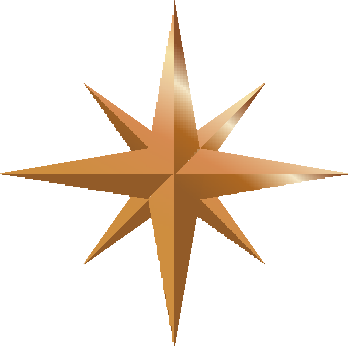 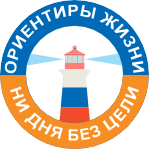 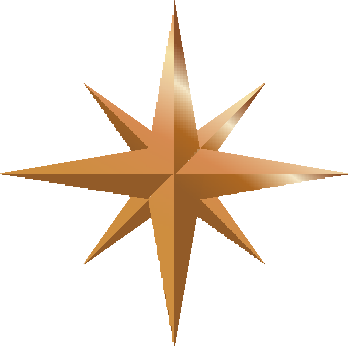 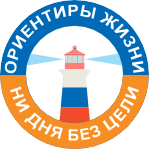 ПОЛОЖЕНИЕ(городской уровень) Школа, класс МАОУ СОШ № 9, 7 «б» классМероприятие: Мастер-класс по сдаче нормативов ГТО для дошкольниковЦель: подготовка детей дошкольного возраста к сдаче нормативов ГТО.Задачи: - обогащение навыков общения детей-школьников с дошкольниками (система наставничества);- повышение двигательной активности;- организация социального взаимодействия;- пропаганда здорового образа жизни.Дата и место проведения мероприятия: 10 ноября 2023 год, МАДОУ д/с №19 «Теремок», спортивный зал.План и порядок проведения мероприятия: - знакомство;- рассказ о сдаче нормативов ГТО, для это нужно;- демонстрация упражнений;- практическая часть;- заключение.Планируемые результаты: популяризация здорового образа жизни, повышение интереса к двигательной активности у детей-дошкольников; осознание зависимости между качеством и результатом выполнения упражнений; стремление к наилучшему результату, ориентируясь на старшеклассников.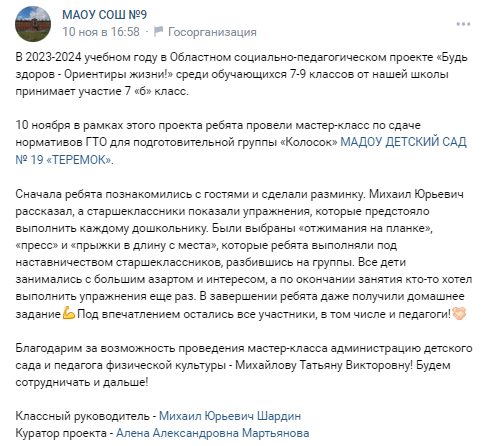 СЦЕНАРИЙ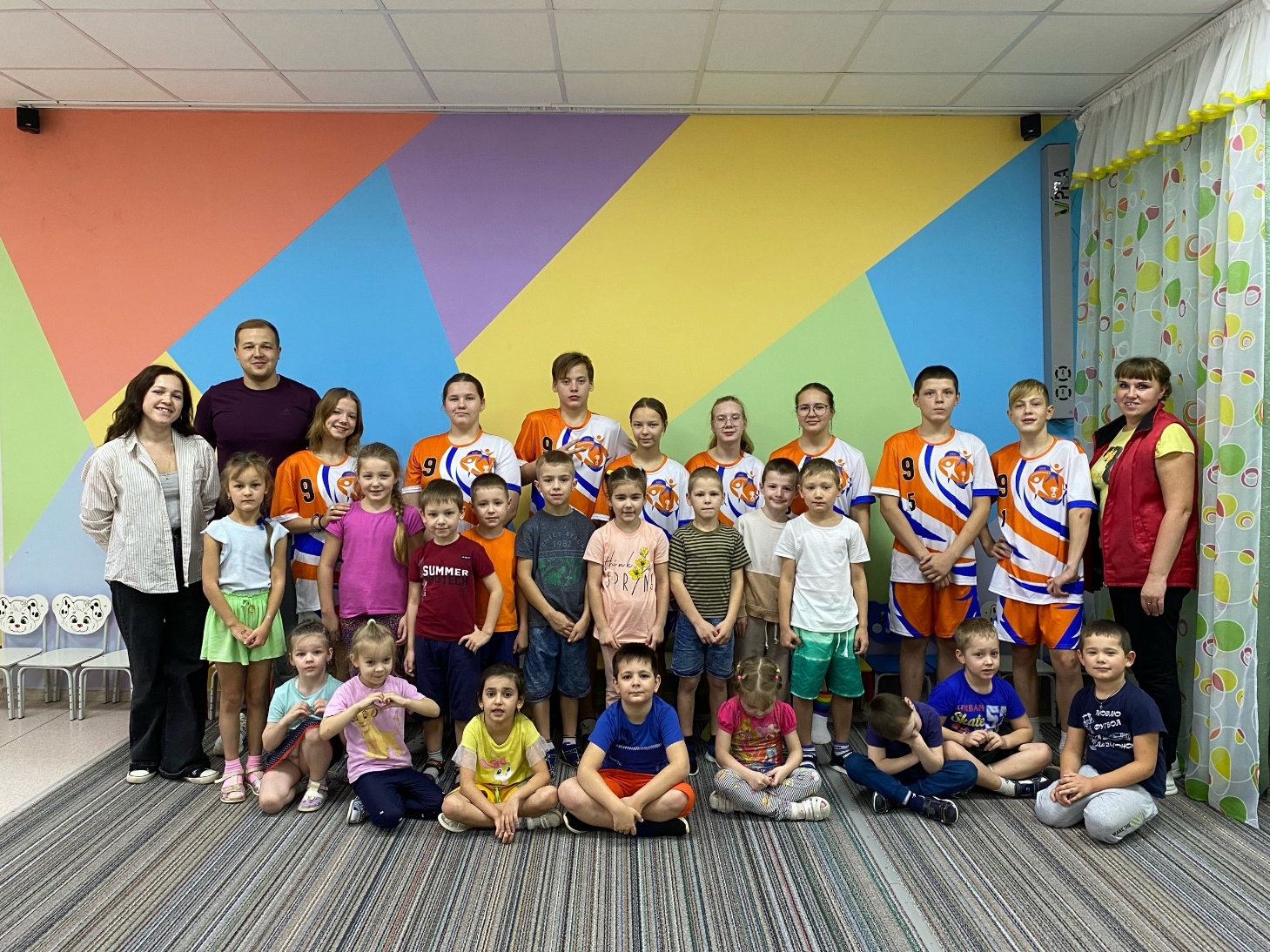 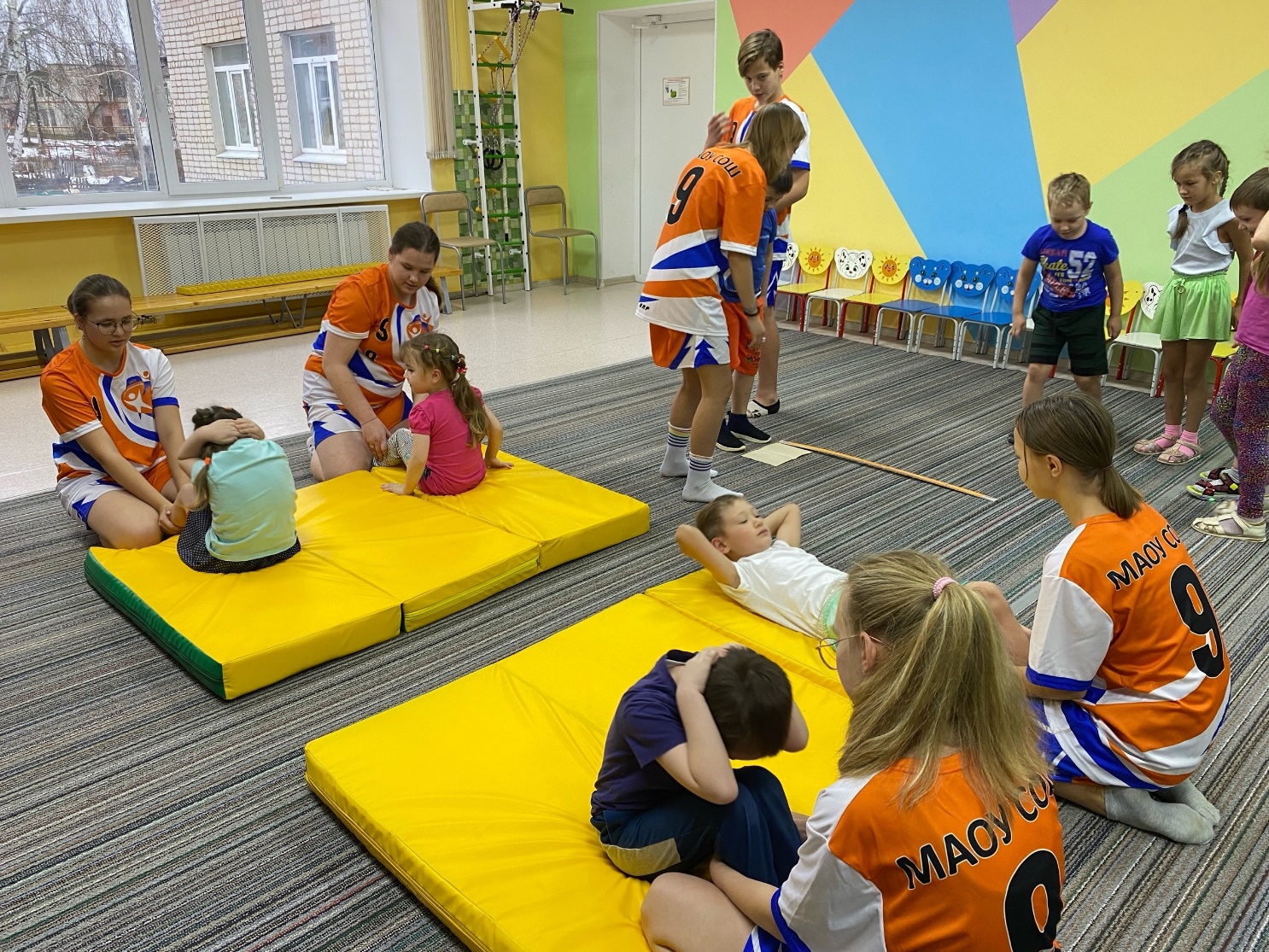 Деятельность обучающихся 7 «б»Деятельность участниковМ.Ю. Шардин: Здравствуйте, ребята!Меня зовут Михаил Юрьевич, я учитель физкультуры в школе. И сегодня к вам пришли ученики 7 «б» класса, чтобы провести мастер-класс (мини-урок) по сдаче нормативов ГТО. Вы уже знаете, что это значит? Здравствуйте!Знаем! «Готов к труду и обороне».М.Ю. Шардин: отлично. Наш урок будет выстроен так: я буду объяснять упражнение, которое вам предстоит выполнить, а ребята будут показывать. Вы разобьетесь на 3 группы, и когда мы приступим к выполнению, рядом с вами будут ваши наставники-старшеклассники. Они будут вам помогать и объяснять, как правильно выполнять упражнение.ХорошоДемонстрация упражнений «отжимания на планке», «пресс» и «прыжки в длину с места»СмотрятВыполнение упражнений под наставничеством старшеклассников. Все дети были задействованы в мастер-классе, разделившись на группы помогали дошкольникам, показывали, как правильно выполнять упражнения. Все дети занимались с большим азартом и интересом, а по окончании занятия кто-то хотел выполнить упражнения еще раз. В завершении ребята получили домашнее задание.Выполнение упражнений под наставничеством старшеклассников. Все дети были задействованы в мастер-классе, разделившись на группы помогали дошкольникам, показывали, как правильно выполнять упражнения. Все дети занимались с большим азартом и интересом, а по окончании занятия кто-то хотел выполнить упражнения еще раз. В завершении ребята получили домашнее задание.